Inhoud:InleidingOnderwijskundige ontwikkelingOntwikkelingen rond(om) het gebouwOntwikkelingen rond leerlingenContactenOntwikkelingen rond personeelOpmerkelijk / diversenSamenvatting / conclusieInleidingHet jaarverslag van het schooljaar 2014-2015 van obs Het Woudhuis is één van de verantwoordings-documenten die de school maakt. Voor haar bestuur en de inspectie maakt de school diverse documenten waarin zij beknopt verslag doet van haar ontwikkelingen en planmatig handelen. Dit jaarverslag geeft een samenvatting van het afgelopen schooljaar en is bedoeld als interne verantwoording. Het is voor het team, directie en ouders een terugblik op het schooljaar 2014-2015.Dit jaarverslag is besproken met de ouders in de medezeggenschapsraad.Als u als ouder vragen hebt over dit jaarverslag horen we dat graag.Namens het team en de medezeggenschapsraad,Monique van DieënOnderwijskundige ontwikkeling RekenenVoor het vierde jaar werken we succesvol met groepsdoorbrekend rekenen. Dat betekent dat er voor een aantal leerlingen de mogelijkheid bestaat om het rekenen in een leerjaar hoger of lager mee te doen. Op deze manier krijgen zij 5 dagen in de week instructie en verwerking op eigen niveau. Door op deze manier te werken blijven we kinderen uitdagen. Ook kunnen wij de kinderen die meer herhaling en oefening nodig hebben dit binnen deze structuur geven. Dit houdt in dat de groepen 4 t/m 8 elke dag op hetzelfde tijdstip rekenen. De ervaringen en reacties van leerlingen, leerkrachten en ouders zijn enorm positief. Leerlingen geven aan dat het helemaal niet gek gevonden wordt dat ze in een andere groep rekenen. Het hoort al bij de cultuur van onze school en dat is iets waar we trots op mogen zijn. 
Voor de leerlingen die de methode hebben doorlopen is er een start gemaakt met Math. Bovenbouwleerkrachten en ib-er hebben hiervoor in juni een training gevolgd. Dit is een methode waarmee ingespeeld wordt op de individuele behoeften van een leerling door digitale methodiek gebaseerd op doorlopende leerlijnen. In het nieuwe schooljaar zullen twee leerlingen uit groep 8 starten met Math. TaalIn groep 3 zijn we gestart met de nieuwste versie van Veilig leren lezen: kim-versie. De nieuwe didactische keuzes van de Veilig leren lezen kim-versie zijn gebaseerd op internationaal wetenschappelijk onderzoek en praktijkervaringen van leerkrachten. De methode kent een gestructureerde opbouw van het letter- en woordaanbod, waarbij alle aandacht uitgaat naar het ontdekken en gebruiken van structuren in woorden en het verwerven van kwalitatief sterke teken-klankkoppelingen. Op systematische wijze leren de kinderen sneller nieuwe woorden en zinnetjes lezen. Bovendien is er naast technisch lezen veel aandacht voor leesplezier. Op die manier leggen de kinderen in groep 3 een stevig fundament voor hun taal-leesontwikkeling. De ervaringen van kinderen en leerkrachten zijn erg positief!Natuur en techniek
In de groepen 5, 6, 7 en 8 wordt vanaf dit jaar gewerkt met Binnenstebuiten, onze nieuwe methode voor natuur en techniek. De ervaringen van kinderen en leerkrachten zijn positief. De lesstof wordt op verschillende manieren aangeboden: beeld, beweging, audio, schema’s, weetjes en proefjes. De lessen zitten vol variatie aan opdrachten, waarbij verschillende strategieën worden gebruikt om informatie te verwerken. Ook bij deze nieuwe methode zijn de ervaringen van leerkrachten en leerlingen positief!De groepen 1 en 2Er is weer van alles gebeurd in de kleutergroepen. Zo hebben we nog beter leren samenwerken met coöperatieve werkvormen, zoals de binnen-buitenkring als manier om te vertellen over het weekend. Alles wat te maken heeft met beginnende geletterdheid doen we nu met de nieuwe Villa Letterpret. We leren letters met Arie de letterkanarie, rijmen met Ed met de rijmpet, klanken met de hak- en plakapen en klankgroepen met Mollie de Mol. 
De kinderen die al een beetje kunnen lezen, hebben dit verder kunnen oefenen met leerlingen uit groep 8 als tutor. ScholingDe leerkrachten hebben naast individuele cursussen ook gezamenlijke trainingen gevolgd. Het werken met Office365, het nieuwe intranet en cursussen betreffende passend onderwijs en begrijpend lezen.De leerkrachten van de onderbouw hebben een rekencursus gedaan gericht op meten en meetkunde, waarbij de informatie direct toepasbaar was in de klas.  ICTIn de loop van afgelopen jaar werd de nieuwsbrief niet meer alleen via de mail verstuurd, maar is deze ook rechtstreeks op de website te zien. 
Het ouderportaal van Parnassys is opengesteld, waarin de ouders de Cito-resultaten van hun kind kunnen bekijken. Onder de leerkrachten is een peiling ICT-competenties afgenomen, wat een beeld schetst van wat er de komende tijd nodig is op het gebied van software en vaardigheden van de leerkracht. De terugkoppeling hiervan zal in het nieuwe schooljaar een vervolg krijgen.Er zijn dit jaar nieuwe wifipoints geïnstalleerd, waardoor er op meer plekken gewerkt kan worden met bijvoorbeeld tablets en laptops en er meer mogelijkheden zijn. AuditIn januari 2015 heeft een audit plaatsgevonden op Het Woudhuis met als doel de deugdelijkheid van het schoolondersteuningsprofiel en de mogelijkheden om de kwaliteit van het onderwijs te borgen en te verbeteren. Naar aanleiding van de audit kan het volgende worden geconcludeerd: Het Woudhuis heeft de afgelopen jaren voor wat betreft de interne ondersteuningsstructuur in school flinke stappen vooruit gemaakt. Wij zijn inmiddels tevreden met o.a. de deskundigheid intern voor ondersteuning op de volgende gebieden: Dyscalculie, ADHD, Autisme, Hoogbegaafdheid en Jonge risicoleerlingen.(Het verslag toetsing SOP 2015 ligt ter inzage op school).Passend onderwijsOp 1 augustus 2014 is de zorgplicht voor scholen ingegaan. In de praktijk betekent dit dat ouders hun kind aanmelden bij de school van hun keuze. Deze school bekijkt of de leerling direct aangenomen kan worden of dat er een beoordeling plaats gaat vinden als er extra ondersteuning nodig is. Ondanks de zorgplicht is de school niet verplicht om alle leerlingen te plaatsen. Wel is het verplicht om in gezamenlijk overleg met het SWV een passende onderwijsplek te zoeken. Dit geldt dan voor leerlingen waarbij de extra ondersteuning niet op de school van aanmelding kan plaats vinden.Passend onderwijs houdt in dat de scholen in het SWV (samenwerkingsverband) samen afspraken maken hoe ze ervoor zorgen dat alle leerlingen onderwijs krijgen dat bij hen past.Passend Onderwijs is de nieuwe manier waarop onderwijs aan leerlingen die extra ondersteuning nodig hebben wordt georganiseerd.De basisscholen in Apeldoorn worden binnen Passend Onderwijs ingedeeld in 4 wijken. Dit zijn dezelfde wijken als die van de CJG's (Centra voor Jeugd en Gezin). Elke basisschool heeft een eigen intern ondersteuningsteam. Dit team bestaat uit de interne begeleider, een gedragswetenschapper van het SWV (in ons geval Corine Zwikker), een schoolmaatschappelijk werkster en een jeugdverpleegkundige van het CJG. Dit team ondersteunt de leerkracht en de leerling wanneer er ondersteuningsvragen zijn in de school. Op afroep kan de school een onderwijsexpert of een specialistvragen mee te denken over leerlingenin de basisschool die extra ondersteuning nodig hebben. Deze specialisten werken op afroepvoor alle scholen in de 4 wijken.Ontwikkelingen rond(om) het gebouwWat het gebouw betreft zijn er inpandig weinig of geen grote reparaties nodig geweest. Ontwikkelingen rond leerlingenLeerling aantalDe eerste schooldag zijn we gestart met 214 leerlingen verdeeld over 9 groepen. Op 01 oktober 2014, de officiële leerling teldatum zaten er 215 leerlingen op Het Woudhuis. We kunnen spreken over een stabiel leerling aantal. CITO eindtoets19 leerlingen hebben deelgenomen aan de CITO-eindtoets. De gemiddelde score van de CITO-eindtoets was met 535,8 boven het landelijk gemiddelde. De CITO-eindtoets is dit jaar voor het eerst in april afgenomen, deze bepaalt het kennisniveau van de leerlingen maar kan ook dienen als second opinion na het schooladvies van de groepsleerkracht. ContactenAlgemene informatieavondAan het begin van het schooljaar zijn ouders uitgenodigd om naar de algemene informatieavond te komen. Wij vinden een goed contact tussen ouders en school erg belangrijk en vinden het van wezenlijk belang alle ouders te informeren wat hun kind in een jaar te wachten staat. De algemene informatie avonden hebben plaatsgevonden in de 3de schoolweek en in alle groepen.Oudergesprekken en rapportbesprekingenWe zijn dit jaar gestart met een nieuwe opzet voor wat betreft de contactmomenten met ouders. In november en maart zijn de rapportagegesprekken geweest, waarbij het in november in de groepen 1 t/m 8 voornamelijk ging om het sociaal emotioneel welzijn van het kind en in maart was er een gesprek voorafgaand aan het schriftelijke rapport (rapport enkel in de groepen 3 t/m 8). Groep 6 is gestart met ontwikkelingsgesprekken met de leerlingen en rapportagegesprekken waar ouders en kinderen bij aanwezig zijn, evenals in groep 7 en 8. De leerlingen van groep 8 hebben samen met hun ouders in december een gesprek met de leerkracht over het voortgezet onderwijsadvies.
In juni vonden er gesprekken op verzoek van de leerkracht en/of ouders plaats en kregen alle leerlingen een schriftelijk rapport. MR/OR 
De MR (medezeggenschapsraad) en OR (ouderschapsraad) werken regelmatig samen en hebben als doel de samenwerking tussen ouders, schoolbestuur, het lerarenteam en overige bij de school betrokkenen te bevorderen. Het afgelopen jaar hebben de MR en OR zich onder andere bezig gehouden met een nieuwe opzet voor het calamiteiten/contactformulier, het reglement tussenschoolse opvang en het innen van de ouderbijdrage. De MR heeft het afgelopen jaar wederom een jaarvergadering georganiseerd waarbij verantwoording is afgelegd over de financiën en het jaarverslag.Ontwikkelingen rond personeelSamenstelling teamIn de samenstelling van het team hebben een aantal wisselingen plaatsgevonden. Meester Jan is voor één dag aan het team toegevoegd en zal voornamelijk in groep 4 vervangen bij afwezigheid van de groepsleerkracht. 
Met ingang van 24 maart 2015 heeft juf  Monique het directeurschap op obs De Dalk in Klarenbeek tijdelijk waargenomen. Het betrof een dagdeel per week tot aan de zomervakantie in verband met afwezigheid van de directeur aldaar. Aan het eind van het schooljaar wordt bekend dat zij ook in het nieuwe jaar 2015-2016 deze taak zal voortzetten. Ook wordt dan bekend dat juf Chavelli en juf Lidia in de  boventalligen-groep worden geplaatst. Voor juf Chavelli betekent dit dat zij haar werkzaamheden op een andere school zal gaan vervullen. Juf Lidia zal zolang juf Monique op de Dalk werkzaam is haar uren op onze school mogen vervangen.  Vakleerkracht gymOp maandag en vrijdag kregen onze leerlingen gym van een vakleerkracht. Er kwamen wederom veel verschillende onderdelen aan bod en er kon maximaal gewerkt worden aan de doorgaande lijn. Er is veel aandacht besteed aan het samenwerken in teams en het organiseren en op gang houden van het onderdeel. Sportiviteit is een belangrijk onderdeel van de lessen geweest.Juf Linda heeft vanaf het einde van het jaar zwangerschapsverlof.ZiekteverzuimHet Woudhuis heeft een laag ziekte verzuim percentage: 1,35 en een lage meldings frequentie: 1,00. Hiermee scoort Het Woudhuis onder gewenste norm (Doel Leerplein055 breed is 5%).Opmerkelijk / diversenLopathon Laag BuurloOp woensdagochtend 11 Maart hebben alle leerlingen meegedaan aan de sponsorloop voor Kinderboerderij Laag Buurlo.Het was een koude en mistige ochtend, maar ondanks het weer stonden er veel toeschouwers langs het parcours om de lopers aan te moedigen. Dit heeft zeker bijgedragen aan de gezellige sfeer en het goede resultaat. Totaal is er voor €3566,10 bij elkaar gelopen! GezinsmarktOp 11 april hebben we samen met diverse organisaties, opvoeders en professionals deelgenomen aan de nieuwe beurs “Gezinsmarkt”, georganiseerd door de wijkraad Osseveld-Woudhuis voor de bewoners van de wijk. 
Gedurende de dag was er van alles te zien, te doen en te beleven. De gezinsmarkt werd ondanks het weer druk bezocht. We kijken terug op een geslaagde, interactieve en informatieve happening op het gebied van sport, spel en opvoeding. Knokken voor gorilla’sHet jaar 2014 stond bij de Apenheul in het teken van de gorilla en als Leerplein055 school hebben wij de Apenheul een handje geholpen. We hebben ongeveer 300 mobieltjes ingezameld. We hebben mobieltjes ingezameld, omdat de grondstof coltan, die wordt gebruikt in mobieltjes en spelcomputers, alleen voorkomt in de leefgebieden van de gorilla in het wild en voor de mijnen wordt veel regenwoud gekapt. Hoe meer mobieltjes hergebruikt worden, hoe minder vraag naar coltan en dus hoe meer ruimte voor gorilla’s in het wild. Als tegenprestatie om de leerlingen te bedanken voor hun hulp, mochten alle Leerplein055-scholen met de hele school en begeleiders (tijdens de Week van Leerplein055) gratis naar Apenheul en werd alles in het werk gesteld om de kinderen een prachtige dag te bezorgen! Uit alle ingeleverde mobieltjes van alle scholen werd ook nog een winnaar getrokken die één dagje apenverzorger mocht zijn en dat werd een leerling van onze school: Daantje. BoekenmarktOp woensdag 8 oktober vond onze eerste Boekenmarkt plaats als afsluiting van de Kinderboekenweek. Het was een groot succes! Ouders, opa’s, oma’s en anderen waren in grote getale aanwezig om een keuze te maken in de grote hoeveelheid aan boeken, om te ruilen en/of te kopen. Week van Apeldoorn Schoon
Op vrijdagochtend 27 maart namen de groepen 6 en 7 deel aan de actie van ‘Week van Apeldoorn Schoon’.Met deze actie worden kinderen op jonge leeftijd gestimuleerd om bewust om te gaan met afval. Immers, jong geleerd is oud gedaan.Wethouder Paul Blokhuis startte met een korte toespraak en daarna gingen de kinderen naar buiten om zwerfvuil te ruimen. De wethouder hielp natuurlijk ook mee!De gemeente zorgde voor vuilniszakken, prikstokken en vestjes én haalde het verzamelde afval op.Na afloop werd het afval gewogen en was er een aardigheidje voor de kinderen.Sportieve prestatiesMini bridgeHalverwege het jaar hebben we deelgenomen aan de Apeldoornse Kampioenschappen, een geslaagde dag! In maart wonnen enkele kinderen uit groep 6 het Nederlands kampioenschap! Ook behaalden we met een koppel een vierde plek en hadden we het beste paar van allemaal. Een geweldige prestatie!Cruijff court toernooiDe jongens van groep 8 hebben in maart meegedaan aan het Cruijff court toernooi. Bij dat toernooi zijn wij kampioen geworden van Apeldoorn. Daarna volgden de kwartfinales in Nijmegen als voorronde op de finale van Nederland. Helaas was het niveau daar een stukje te hoog, maar toch ook een geweldige prestatie!Samenvatting / conclusie“Samen maken we er meer van”De prestaties van de leerlingen, het plezier waarmee er op school gespeeld en gewerkt is maakt dat we tevreden terug kijken op het afgelopen jaar en vol vertrouwen de toekomst tegemoet gaan.Monique van Dieën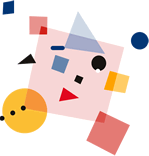 